HealingPart III     This builds on the previous two articles on healing – Healing Part I and Healing Part II. The podcast for Healing Part I can be heard on “Audio Messages,” on comeenterthemikvah.com. FOUNDATION SCRIPTURES     ACTS 10:38: “…how Elohim anointed Yahushua of Nazareth with the Set-Apart Spirit and with power who went about doing good and healing all who were oppressed by the devil, for His Father/God/Shaddai was with Him.”     JOHN 14:12: “Truly, truly, I say to you, he who believes in Me, the works that I do he shall do also. And greater works than these he shall do, because I go to My Father. And whatever you ask in My Name, that I shall do, in order that the Father might be esteemed in the Son.”            We are a two-part being, just as the Temple of Solomon and the Temple of Herod were two-part structures. The outer court represents our body. The outer court was a place of the gathering of Yahuwah’s people for sacrificial offerings, forgiveness, praise, and fellowship. It also represents our true new birth by the blood of the Lamb, and our rejoicing in our salvation, which is a two/three-part salvation of body, soul, and spirit, our soul and spirit comprising one spirit-man that lives within our body, the processes of new birth, “sanctification,” and “glorification.” This outer court experience by the Spirit of Yahuwah prepares us for our inner court life, as we move into the Set-Apart Place and into the Most Set-Apart place on our journey to our eternal home. The outer court is the place of the brazen altar of sacrifice, representing the stake on which Messiah died in our place. It includes the laver, where the priests washed and cleansed themselves. This represents our baptism in water, which represents our dying to the old life, to the flesh-rule, to sin-rule, and His cleansing of us, as we rise to new life. As Exodus 19 and I Peter 2:9 tell us, Yahuwah’s dream has always been for us to be a kingdom of priests, born against believers, under the High Priest, Yahushua Messiah, that we should be His emissaries/representatives/ambassadors on this earth for Him and His Kingdom.      Then there is a singular building that is divided into two parts--the Set-Apart Place where the Aaronic priest ministered to Yahuwah, and the Most Set-Apart place veiled off, where Yahuwah’s Spirit dwelt among the people over the Ark of the Covenant. These represent the soul, and the spirit. The soul and spirit are our one spirit-man that lives in us – one spirit-man that is eternal, yet in two parts that only the Spirit can unite. At Messiah’s death, during the earthquake, the 6-ton lentil that held up the curtain separating the Most Set-Apart Place from the Inner Most Set-Apart Place, crashed down, tear the 6” curtain in half, exposing the fact that there was only a fake ark there, and no presence of Yahuwah. The way was opened after Messiah’s resurrection and ascension for those filled with His Spirit in their re-born spirit to be able to go into the Presence of Yahuwah, the Spirit, to worship Him within our temple, as well as in His Kingdom in heaven. What an awesome privilege we have through the indwelling of His Spirit!      Hebrews 4:12: “For the Word of Elohim is living, and working, and sharper than any two-edged sword, cutting through even to the dividing of soul and spirit, and to joints and marrow and able to judge the thoughts and intents of the heart.”     In the true new birth, as we allow Him to sever us from the world, the carnal flesh and sin nature, He also perfects the spirit and makes it a temple for Him to dwell in. The spirits area is between our breast bone and the top of our legs. It is here that He speaks to us, teaches us, guides us, convicts, and transforms us. The soul is our brain, life force, our mind, emotions, memories, reasoning, and will. It directs the operations of the flesh. In the true new birth, the soul is severed from the spirit, so our mind, our brain-center connected to our senses, can be transformed by the power of the Spirit of Yahuwah. Thus the soul can be aligned to the re-born spirit, subject to the will of Elohim. This is the process of “sanctification” or the setting apart to make us “kodesh,” or “holy” in His sight. The process depends on our child-like submissiveness to let Him do it.      I Peter 1:9: “…obtaining the goal of your faith: The deliverance of our soul.”Our final salvation is at the coming of Messiah that we obtain the goal of our faith, the final salvation of our body, soul, and spirit.      I Thessalonians 5:2: “And the Elohim of peace Himself set you completely apart, and your entire spirit, and soul, and body be preserved blameless at the coming of our Master Yahushua Messiah.”      The greatest healing of all comes when we place simple child-like trust in what Yahushua Messiah/Jesus did for us on the stake/cross and in rising from the dead. We are taking out of the kingdom of darkness and transferred into the Kingdom of Light. We must, then, walk as children of light and allow the Spirit to transform our thinking, our emotions, and our will so that we align to His perfection in our spirit.       Once that alignment takes place, where our will says “yes Sir” to our heavenly Abba/Father, then we become as the one building of the Temple – a dwelling place for Him, where we minister to Him in our praises and proclamations and obedience, and we live in His Presence beyond the veil.      I Corinthians 3:17-18: “Yahuwah is the Spirit, and where the Spirit of Yahuwah is, there is freedom. And we all, with unveiled face, see as in a mirror the esteem/glory of Yahuwah, and are being transformed into the same likeness from esteem to esteem, as from Yahuwah, the Spirit.”     We first of all must be cleansed by receiving the 40 things that the Spirit does to take us out of darkness into light. Then as priests unto Him, we have the privilege of ministering for Him, and to Him, with our life-being (soul and spirit). [Refer to: “The True New Birth”/Mikvah of Eternal Salvation]      Colossians 1:13, speaking of Yahuwah: “…who has delivered us from the authority of darkness and transferred us into the Kingdom of His Dear Son.”     After one is born again, they must ask the Spirit to enter the temple He made within us, and take possession of us. We possess eternal life by our faith. We continue with Him by submission and obedience to Him. As you yield to His Word to obey it, as a born-again child of Yahuwah, if the Spirit is within you, He works to change you, and you find yourself aligning to the nature, ways, and thinking of Yahuwah and Yahushua/Elohim.      He wants to heal in all way, spirit, soul, and body. That means that He wants to heal your mind and emotions (soul), so that the old life is gone, and you align to Him for transformation and relationship with Father through the Son’s mediation.“…For there is one Elohim, and one Mediator between Elohim and man--the Man Messiah Yahushua.” (I Timothy 2:5)     He wants to heal our memories of the past that torment us, things the devils bring to our mind in the middle of the night, or day. In “Healing–Part II,” I tell about my encounter with Messiah and how He healed my broken heart and painful memories after 38 years, in the same place where the man was healed by Messiah after 38 years. I lived with an unloved spirit from the crib, because of an evil  psychological experiment done on new born at that time, a mind-programming from infancy. I lived with self-hatred. I made horrible decisions because of insecurity that harmfully affected my life from teenage. He wants us WHOLE!      He wants to bring us from the outer court into the Set-Apart Place and then as we are ready, into the Most Set-Apart Place. The more child-like we are in faith, the faster the processing!      Pastor Allen Shook, a pastor-friend in the 1990s, once said: “IF YOU DO THINGS THE BIBLE WAY, YOU’LL GET THE BIBLE RESULTS.”      How did the early believers receive the truth? How did they act after they were filled with the Spirit in Acts 2? How did they survive persecution? How did they thrive? How did they guard Torah after having the Spirit? READ MATTHEW, MARK, LUKE, JOHN, AND ACTS! Read also my mini-book on my website and via Amazon Kindle: Putting Torah in Its Proper Place. Torah is the instructions of a loving Father for His children to have right standing in His Kingdom. The Torah reveals His nature, ways, and thinking. It’s not a means of salvation, but of life for “order” in this life, as opposed to the devil’s “chaos.” Messiah fulfilled all the blood sacrifices, so salvation is by faith, as it always was.      Chaim Richmond of the Sanhedrin, in his book on the Temple, referring to Habakkuk 2:4, forgiveness of sin was always by faith, the sacrifice of the animal being the outworking of faith. Salvation was never by works of man’s goodness!     The apostles and their disciples carried on the work of Messiah as He said we would do, using the methodology of Messiah, and even going on to “greater works,” after He ascended. This returned to us in the West with a great outpouring of the Spirit from the late 1800s to about 1940. This was a great return to Joel 2:28-29.      We will see in “Healing - Part IV” and “Healing - Part V” how the Spirit moved in even greater works through the Apostles, and in the great revivals of the 1800s and early 1900s in America, displaying the power of Yahuwah in greater ways, along with hundreds of thousands being born again.      I am re-reading the writings of Maria Woodworth-Etter in the late 1800s-1900s, before the great outpouring of a renewed Pentecost in Wales in 1904 that resulted in the same outpouring in America in 1906. Her autobiography is: A Dairy of Signs and Wonders, and her recorded accounts of meetings continue in her book The Acts of the Holy Ghost.” Men like Charles Finny were receiving the baptism into the Spirit before the 1906 Pentecostal revival at Azusa Street (Los Angeles) in America.     In Finny’s autobiography, he tells about it, and of the power of the Spirit that came upon him. It resulted in such power on him that he could go into a town to preach the Good News of salvation and the bars would close, the houses of “ill repute” would close, swearing stopped, crime stopped, and people would fall on their knees repenting of sin, and being saved. One day, he was led to go speak to a clothes-making factory owner about his salvation. Finny entered the factory where nearby people were sewing clothes to be made and sold. As soon as he entered, the people, without knowing he was there, began dropping to their knees, crying out in repentance and being saved. This happened in Marie Etter’s meetings all over the U.S., in 1885 and into the 1900s.. Thousands would pack the meeting places, thousands would be saved, healed, delivered from demons, and submitted to spreading the Good News. The hardest of hearts where changed by the Spirit, and atheists came out crying to God for mercy.      The Spirit of Yahuwah would move on the people outside the meetings, in the trains, in their homes, in their businesses, on horseback, in carts, in early Model T Fords. Some would fall under the heavy power of the Spirit and, like Sha’ul in Acts 9, and Kepha/Peter in Acts 10, would go into deep trances and see visions of heaven, and come out of them shouting the victory that they’d been saved.      One man entered her meeting to cause trouble. He was a disciple of the wicked atheist Voltaire. As he approached the pulpit, the Spirit struck him down. He dropped onto the floor in a deep trance. After some time, he came up shouting that he had seen hell, and had seen Messiah. He was gloriously saved. Another time, there was so much opposition to the moving of the Spirit that Maria had people to pray for the enemy to leave, even if He had to shake the place with an earthquake.As the people raised their voice is great and intense prayer, an earthquake happened hundreds of miles away in Charleston, South Carolina, and the shaking ran underground all the way to the meeting place, and the earth was shaking there too. People who had been resisting the Sprit flocked to the altar to be saved. Great healings took place, many years before the great healing revivals started in the early 1900s. In “Healing – Part V” I will give many quotes from her book The Acts of the Holy Spirit. Maria Etter came to Dallas/Fort Worth with her tent revivals. The area I am in now was greatly affected by the Spirit.      The McQueen family were told by Yahuwah to start a Prayer and Training Center in this area. They were missionaries in Germany, Italy, and other parts of the UK and Europe. They obeyed. My son and daughter-in-law, and her mother, began attended. I came to visit at Passover time 2018. Right after that, Yahuwah came to me with urgency that I move to this area, and attend this gathering of His people. It goes back to a dream He gave me in February of 1988. The dream has been fulfilled. I’m in Fort Worth, living 5 minutes’ drive from the prayer center. The uniting of Spirit-filled people has been dramatic, powerful, a return to what Marie Etter, Charles Finny, and others found to be reality. The book of Acts is alive and well, because the Acts of the Spirit are alive and well today! I’m not talking Pentecostalism, or the Charismatic Movement. No! I’m talking a return of what was back then as those of faith gather together.     Malachi 3:6: “…I am Yahuwah; I change not…”      Hebrew 13:8: “Yahushua Messiah is the same yesterday, today, and forever.”      For a short time before Joel 2:30-31, in Joel 2:28-29, and 32, we read that there will be an outpouring of His Spirit before judgment--that the power of Yahuwah might be shown in the earth. Then He will send judgment.      Matthew 24:14: “And this Good News of the Kingdom shall be proclaimed in all the world as a witness to all nations, and then the end shall come.”        Our loving heavenly Father and Messiah Yahushua want us totally WHOLE – healed in all ways so that we can participate in His great end-time harvest and renewal – so that many are saved and many know the power of Yahuwah, and many are ready for the tribulation.      Oh what we have we have lost because man turned to what satisfied the flesh, and let go of the great power of the Spirit. Today, we see the results – the earth preparing or anti-messiah/antichrist. The set-up for the arrival of a global leader is far advanced, into its final stages.           I gave my testimony of healing in Saltillo, Mexico a few years back, and people were being healed all over the audience because of their child-like faith, believing He could heal them like He healed me.      I had a long journey before I had faith for healing. I had been in many prayer lines to receive healing for my left leg that was numb from the hip to the knee. Being super flexible in my bones, that left knee often turned out of place and I fell, from age 10. The same thing happened with the right ankle. My bones in the spine, and joints were so flexible that they moved out of place and pinched nerves, most all my life. I’ve lived with varying degrees of pain most all my life. I’d watch other people being healed, in churches, and on TV, but I was not healed. I grew very angry at “God.” I asked my pastor why I was not being healed. He lightly said “It is because you do not have enough faith.” Those words made me very angry. I did have faith. His words set me back for years. In the meantime, faithful Abba brought me chiropractors to help me, and they helped me a lot.    It was 1985, and I was the secretary for the priest of St. Williams Catholic Church. I was beginning to re-gain faith for healing. One morning, I had come from the chiropractor to my work place in the Rectory Office. I was in great pain. The priest had gone out. I got up to get some Ibuprofen from the bathroom cabinet. I got into the living room and stopped. I said to “God”: “I’d love to trust You for healing, but I’m sorry to say `You’re just too slow.’ ” Instantly, I felt like a heat-lamp had been put close to my spine. The heat began at my lower back and slowly moved up to my neck. As it moved, the pain was gone. I stood there frozen in place. I said “I’m sorry Sir; I’m sorry Sir,” over and over. That began my faith for healing once again.      Always before, standing in healing lines, I’d feel the power of Abba, but it would not go into me. I’d go back to my seat, touch my left leg, it would still be numb, and great depression would fall on me. Sometime, the nerves from my hip to the left knee were damaged and left that area numb.      Years later, after reading much on healing in the Word, while in Fort Worth, Texas, at Grace Temple Church, a lady named Joyce Still came to minister. She had a healing ministry and was also an evangelist. She conducted several meetings. In the meantime, I had learned to stand on what the Word said, and that faith was not associated with what we feel, think, see, touch, taste, or hear – but only on what He says in His Word, and to us personally.      In the ensuing years, I had problems with my respiratory system, my circulatory system, and pain in my hips to where I could not bend over to get anything until about two hours after I was up. I finally understood that my healing had nothing to do with my numb leg being healed. Many people were healed in Joyce’s meetings, which lasted a week, and some people I knew even received fillings in their hurting teeth – gold fillings. At the end of the last meeting, she called up anyone who wanted prayer. I went up for the first time in years for healing. She simply put her hand on my forehead and said “Be healed in the Name of Jesus.” I went back to my seat and DID NOT touch my left leg. I felt like two hands were massaging my back.      The next morning, I sat up on the bed, and saw some piece of paper on the floor, and I leaned over to pick it up, without thinking about it. I then realized that my back was healed. I went on to jump off a diving board into a swimming pool, do a back flip, and resurface. Friends of my youngest daughter thought I was “cool.”    I could stand under a shower without gasping for air because my respiratory system was working, my circulatory system was working. My left leg remained numb – to this day it is numb, as a reminder not to go by what I feel for my faith. My last chiropractor did tell me how to loosen up and revive the nerves in my left leg – but oh the pain! That’s OK Abba!    As I told this story in a church in Saltillo, Mexico, people were being healed all over the audience. When I finished my story, I encouraged them to believe God for their healing. Several stood to give testimonies of healings of many things to do with bones, and feet, and other maladies, most were healed as I told my testimony.       Messiah healed a deaf man by casting out the spirit of deafness. Many of our afflictions are because a demonic spirit is doing it. Charles and Francis Hunter in their book How To Heal the Sick tell of their experiences with casting out demons before a person received healing. One man came to them in a meeting totally paralyzed. Charles Hunter saw in the Spirit a demon pressing on a nerve in his brain. Charles called out the spirit, and the man began to relax. Others were called to massage his arms and legs. Before long, the man walked off the platform totally healed.     When my son was 14, he was baptized in the Spirit. He had a love for the Word. One night he got tired of seeing me suffer from migraine headaches. I was in the throes of a migraine and had gone into the bedroom to lie down. I heard him doing spiritual warfare over me, loudly, commanding the devil off of me. I felt what seemed were long slender needles or thin rods pulling out of my head. I felt His heat go all through me, head to toe, and I was healed. The migraines never returned. When Yahushua heals “…the affliction does not rise up a second time!”     I had not been to a doctor since 1981 when my youngest daughter was born.One day, I had a pinched nerve in my back that ran to my left eye. I was sitting in my chair, the same one I’m sitting in now, and in great pain. It was intensifying. I said to the Spirit, “Holy Spirit, if You don’t do something quickly I will have to go to the hospital.” I had not been to the hospital since 1981, and this was around 1993.Instantly, I saw a man’s right hand, opaque, coming towards my head. It passed through the left side of my head and as it did, the pain was gone. I was numb from being worn down by the pain, and when it left, I said to my husband, who was in the kitchen, “I’m going to lie down.” No pain! The affliction never returned.    Joyce Still, mentioned above, had a friend whose daughter was dying of Leukemia. She asked Joyce to join her in prayer that her daughter be healed. Joyce said “yes.” A short time elapsed, and the friend called Joyce. She said “do you still agree with me for my daughter’s healing?” Joyce said “yes.” The friend said, “my daughter just died, come down to the hospital quickly.” Joyce met her there. They went to the girl’s room. The doctors had covered her face with a sheet. She had been dead about 40 minutes. They stood over that bed, and talked to Abba. They said, “You told us she’d be healed, we still stand believing that she is healed.” The girl sat up healed and perfectly alive.      Eliyahu raised the dead (I Kings 17). Elisha raised the dead (II Kings 4). All of the gifts of the Spirit given to us from Acts 2, were manifesting in the Tenach/Hebrew Scriptures, and even tongues was prophesied.          In Saltillo, Mexico, at the mission compound of Carl Lupnitz, we had a fine meeting. My 11-year old daughter was with me. After the meeting we called up people who wanted salvation, and those who wanted healing. My daughter ministered in one healing line, and I in another. During this time Carl Lupnitz came up to me with eyes wide open big – telling me that my daughter had prayed for a Mayan woman to be saved, then prayed for her son to be healed. Carl knew the family. He said the boy had been in a car accident that had left him crippled and with a hole in one lung. He said that after my daughter prayed for him, he took the boy out into the parking lot. The boy was running around totally healed.      During my seven trips to Africa, many were saved, baptized in the Spirit, delivered from demons and healed under my ministry. In Kenya, I knew a 6-year old boy named Moses. He had been crippled in his hips since birth. I first saw him in a wooden church building. He was standing near the platform where I was, and was clapping his hands, singing, and kind of dancing to the rhythm of the music. I asked my hostess if he was a midget. He looked about 40 in the face. She said, “no, he’s 6 years old.” That child was so powerful in faith, so in tune with Abba, that he was scary to the pastors, because the glory/radiance/esteem of Yahuwah was in his face. He had a powerful anointing. The next time I went to this village near Bungoma, Kenya, I was told that Moses had fallen and cracked both knees. His parents had left him like that, and the knees had healed wrong. Yet the child continued to try to dance, falling, then getting back up. Little Moses’ anointing continued to increase.      Moses was the youngest of several children. His father was a school principal and his mother was a teacher. I called for them to come and talk to me. I ended up rebuking them for their hard hearts. Neither were saved. They knew Moses was special, but he was “different” than the other children, so they tolerated him I suppose. His parents were struck with guilt, and so arranged for his help.      I got word from a pastor where I home based in my Kenya ministry, where my African Director lived, telling me that the parents took Moses to a hospital/clinic, where a retired U.N. doctor did surgery on his knees, and his hips, and he was now healing and would begin to grow normally. The U.N. doctor said that he was so amazing that he transformed the hospital into a place of peace and joy, as he proclaimed the salvation of Jesus to them. He changed the life of that U.N. doctor. That child’s faith was so strong. He had no fears. He was bold in the Spirit. This is what we must be like to enter the Kingdom – childlike, full of faith.     Matthew 18:1-4: “And at that time, the taught ones/disciples came to Yahushua saying, `Who, then, is the greatest in the Kingdom of Heaven?’ And Yahushua called a little child to Him and set him in their midst, and said, `Truly, I say to you, unless you turn and become as little children, you shall by no means enter into the Kingdom of Heaven. Whoever, then, humbles himself as this little child is the greatest in the Kingdom of Heaven.” 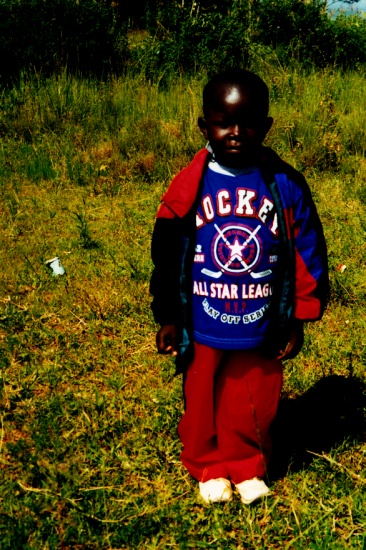 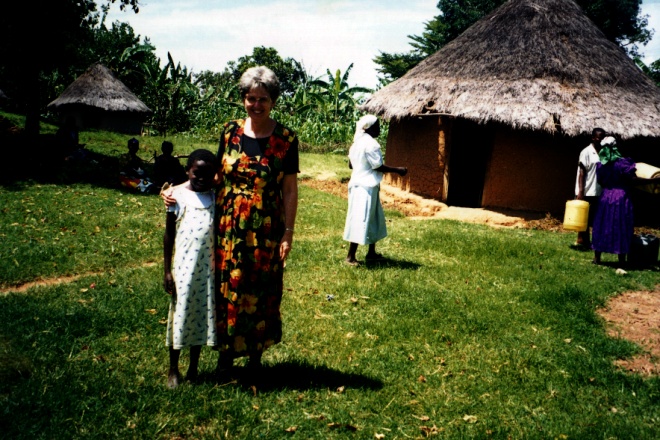 Left: A picture of little 6-year old Moses, before his surgery. Right: A picture of my African Director’s compound of mud and cow-dung homes where I home based      Mark 11:23-26, Messiah speaking: “Have the faith of Elohim. For truly I say to you whoever says to this mountain `Be removed and cast into the sea, and does not doubt in his heart, but believe that what he says shall be done, he shall have whatever he says, because of this I say to you, whatever you ask when you pray, believe that you receive them, and you have them.”     This must be coupled with I John 5:14-15: “This is the boldness that we have in Him, that if we ask whatever according to His will, He hears us. And if we know that He hears us, whatever we ask, we know that we have the petitions that we have asked of Him.”      What is real faith? What is it based on? Refer to my study: “Faith Walk,” a manual on walking by faith. I John 5:14-15 puts the responsibility back on us. We receive what we desire, IF our desires align to His. He is not going to answer selfish, self-centered prayers that are not His will. He often gave the people what they wanted in the wilderness journey, but it always turned out to their hurt. True faith is proclaiming what He has told us is ours!!!  Not just taking a verse from the Bible, but what He has given us peace about in our spirit that He will do! I do not claim anything unless He has given me His “thumb’s up” that it is mine! Thus, relationship with Him is everything! He speaks to our re-born spirit, not into our carnal flesh-lusting mind. The only time He feels He can speak directly to the mind without going through the spirit is when we are blameless and our spirit and soul are united (“echad” – two in unity as one).        I’ve had many healings. But, from California days, my left leg, from the hip, was turning inward and I dragged my leg. I could not do a ballet position. My feet turned inward towards themselves. I worked several years with Forest Lawn Mortuaries, in Hollywood Hills and in Cypress, for they had four “parks.” I often took “first calls” back to the limo-drivers in the embalming area. I had to pass by rows of embalmed dead bodies laid out on stretchers, being prepared for their funerals. I always envied those dead people when I saw their feet. I didn’t envy them because they were dead, just that their feet turned outward, not inward like mine.      On day in June Joyner’s prayer class, during ministry time, she came over to me and laid her hands on my left hip, talking in tongues. I immediately felt as if a vibrator was going up and down between my hip and my left knee. I realized that He had turned my left hip outward. I went home and tried doing a ballet position, and my feet did it easily, and they were not overlapping. I laid down on the bed for the first time since childhood with my legs straight. My husband came home and saw me, and the first thing he said was “your legs are straight.” People came to visit from California, and would ask me to walk so they could see me – and they marveled at how normal I walked.      But, also one day June came to me in a class and said “there is someone you have not forgiven, and you must do so.” I was upset. I had forgiven everyone I could think of. Who was it? Upon getting in my car to drive home, I asked Abba “who is it?” He said, “It is you.” I had never forgiven me for my sins and what they had done to me. I lived with deep regret and guilt and shame. On the way home, I forgave myself, and Abba lifted a terrible load off of me. He heals our wounded soul, our mind, emotions, memories, wrong attitudes and beliefs about ourselves, and shows us who we are because He loves us.    On and on and on, there were multi-millions of testimonies during the times of the great healing revivals under Smith Wigglesworth, John G. Lake, and many morehealing at Angelus Temple 1950s.       After being baptized in the Spirit in November of 1967 in the apartment of a couple attending Life Bible College, we began attending Angelus Temple. We met Esther and Marie Janzen, two unmarried sisters who attended Angelus Temple but who were insiders with the McPherson family. At their home, we met Rolf McPherson, Lorna D McPherson, Dr. Hinderlighter, then 108 years young, and his 80 year old wife (third wife, the other two died). He lived, I believe to 111. He was so young in spirit and filled with joy, but also very agile for 108. We met people who were involved with the church. We came to know them as friends through the Janzen sisters.      After a service at Angelus Temple, my husband and I went down by the big grand piano. There was a man there whom we began talking to. He told us his testimony, which was confirmed by others who were listening and also by Esther and Marie who were there when it happened. He told us that he had been in a car accident and every bone in his body had been broken, yet he remained alive. In the hospital all they could do was mop up the blood that kept oozing through his wounds. He was in terrible pain. The doctors could do nothing for him, so they sent him home to die. Some who had been attending Angelus Temple persuaded his wife to let them take him on a stretcher to Angelus Temple to see if the Lord would heal him. He believed he would be healed.They put him on a stretcher and put him in an ambulance that took him to Angelus Temple. The acoustics in that place are incredible. You can the tiniest sound all over the building. As they carried him down the aisle, people could hear bones cracking all the way down, going back into place, being healed. As he got to the bottom of the aisle, hands were laid on him, and bones came together that had been broken and he was totally healed. He went home and of course his wife was ecstatic with joy. The next morning the doctor called to see if he had passed away. She said, No, he’s sitting at the breakfast table eating a steak.     The enemy has commercialized healing meetings, making them to be entertainment, making them a shock and awe display, using greedy ministers of today. It is because people today have little to no child-like faith anymore to receive like a child, so some of what happens in those meetings are fake – not all, but some. I know of people who were really healed because their faith in Jesus’ ability to heal obtained their victory.      Knowing His mind, ministering like He did – June Joyner was my mentor in personal ministry, and also a mentor for my son. One day a tornado was threatening Fort Worth. I could be seen from the church. June took the class outside, and we stood there and commanded it to go up into the clouds and not set down. We watched it go up into the clouds. It did not set down. My son was there to see that. I’ve been commanding weather since I was in my 20s for His purposes. Messiah got angry at the disciples in Mark 4, for not commanding the wind and waves to be still. He looks at lazy so-called believers in disgust. All that He has given us, and yet so few do anything with it! The remnant of our day is small!      We have our work to do. He gives us authority over all the works of the enemy, Luke 10:19. He got angry at His disciples for not casting out the demon of the man whose son was being tormented by the devil and casting himself into the fire. We have the authority. Let us use it to set ourselves free and others free!     I was in June’s class for 5 years and saw many miracles of all types - healing, creative miracles, deliverance, salvation, baptism into the spirit, along with personal ministry- healing of broken hearts, wounded spirits plus prophecy, and praises. 
     June was the night hostess at Old South Pancake House in Fort Worth. One night she went into the warehouse to get something. A man came in and lit a torch. He walked over to her saying he was going to burn her. She stood her ground without fear. He came close to her, but then threw the torch down and ran away. She said she knew that if she took a step backwards, he would have set her hair and body on fire. We must learn to stand our ground and not back up when the enemy comes to attack. The fire is building in the spirits of His remnant, and each attack of the enemy is making us stronger and more determined to overcome.     We must never cower in fear! If we do, the enemy laughs and moves in to take us down, and destroy us, and to destroy all that we love.     June never yelled, never did weird things, just did things like Yahushua/Jesus did, and His disciples/apostles did. “IF YOU DO THINGS THE BIBLE WAY, YOU’LL GET BIBLE RESULTS!”      Mark 16:15-18, just before Messiah’s ascension: “And He said to them (disciples), `Go into all the world and proclaim the Good News to every person. He who has believed and has been immersed, shall be saved, and he who has not believed shall be condemned. And these signs shall accompany those that believe. In My Name they shall cast out demons; they shall speak with new tongues, they shall take up snakes, and if the drink any deadly drink it shall by no means hurt them; they shall lay hands on the sick and they shall recover.”This was also prophetic, for Sha’ul/Paul had a viper wrap around his arm, and he shook it off into fire. Immersion (Romans 6) is the outward action, symbolizing our dying with Messiah and rising to new life with Messiah--a witness to all around us of our true new birth. It is the physical evidence of our having severed our ties with the kingdom of darkness.       Yahushua empowers all of His servants to go about doing good, healing, delivering, saving souls, strengthening and encouraging. But, hardly anyone knows Him well enough to trust Him to move through them. Boldness in the Spirit is gone. What He did, we do.      John 5:19, 30; 7:16; 8:28, 40; 12:40-50; 14:24: Messiah did nothing, said nothing, thought nothing, unless it aligned with His Father. This is our example. We must align with our Father/Abba so that we make no mistakes in what we think, say, or do. We must have His nature so that we manifest Him in this earth. His nature comes as we yield to the working of His Spirit within us!     If Yahushua heals you, you stay healed. The affliction does not come back, unless it is the devil testing your resolve to maintain your healing, then all you have to do is start giving your salvation testimony to him about the blood of the Lamb, and he runs off.     I had stabbing pains in my right lower area for 6 years. I would reach a point to where I could not stand the pain, and would begin calling out to Abba “why?” I noticed the pains came in patters. I knew it was witchcraft and voodoo. One day, I was lying in bed with the pain in my apartment in Tiberias, and I saw Him in a vision standing by the bed with His arms folded. I said to Him, “do you mean, if I stop saying “why,” you will heal me? Yes!!! I began praising Him and the pain left. About two months later, I was walking up the steps from the marina on the Sea of Galilee, and the pain struck like a knife with no warning. I stopped where I was and began praising Abba, and the pain instantly left. Now I fight an ovarian cyst. But, I notice patterns. Recently, while driving from a shop I had visited, the pain came. I began telling the enemy how the blood of Yahushua had saved me. The pain instantly left.      Folks, we are dealing with Nephilim/demons, ancient spirits of giants who like to get inside our mind, emotions, memories, bodies, to destroy us. Don’t let them into you! It takes pressing in pushing in to the arms of the Master and proclaiming with boldness.      If there is sin blocking Him, then get rid of it. But, once all sin is repented of, the only thing holding Him back is your lack of faith. Never think that hope is the same as faith.     Faith is based on one thing and one thing only “thus saith Yahuwah” to you, so that peace comes all over you, and you know that you know that you know.     Man-made and controlled Religion robs people from touching the eternal – robs people of their power, of their authority, or hearing from the Spirit, robs people from knowing Yahuwah as Daddy, who loves us dearly. Religions of man rob people from knowing Yahushua as our Beloved Savior, High Priest, Friend, and soon-coming King who loves us dearly. The roots of religion go deep into man-adoration, lies that soothe the mind, promises than are manipulative, control by ancient shamans and witch doctors over people. It is a multi-billion dollar a year industry. He is calling us out of all of that starvation and plague, into the glorious freedom of knowing Him, and preparing for the grand entrance of our Master Messiah.       Jeremiah 17:5-10: “…cursed is the man who trusts in man, who makes flesh his arm…      Messiah has called us to the greater works. He has called us as servants to go forth in His power and authority with boldness. The outpouring of Joel 2:28-29 is near. It covers a short time when a remnant will go forth into the earth and a final harvest will be reaped, and judgment on the wicked will be declared. It is a remnant that knows Yahuwah and Yahushua, who are strong in the power of Their might, who do exploits in the earth, things never before done (Daniel 11:32; Revelation 7:1-8, 14:1-5) These are those who have given themselves 100% without reserve to the Master, who are “crucified with Messiah, nevertheless they live, yet not they, but Messiah lives in them, and the life they now live, they live by the faith of the Son of Yahuwah who loves us and gave Himself for us.” (Galatians 2:20)     Un-clutter your life! Prioritize! Be “intentional.” Downsize! Remove all things that take up your time that you don’t absolutely have to do. The Kingdom of Elohim is within us. It’s past time to be wimpy and weak, a slave to what the enemy puts in our mind.      Mark 5:21-42: “And He went with him. And a large crowd was following Him, and they were thronging Him. And a certain woman had a flow of blood for twelve years, and had suffered much from many physicians, and spent all that she had and was no better, but rather became worse. Having heard about יהושע, she came behind Him in the crowd and touched His garment, for she said, `If I only touch His garments, I shall be made well.’ And immediately the fountain of her blood was dried up, and she felt in her body that she was healed of the affliction. And immediately יהושע, knowing in Himself that power had gone out of Him, turned around in the crowd and said, `Who touched My garments?’ And His taught ones said to Him, “You see the crowd is thronging You, and You say, ‘Who touched Me?’ And He was looking around to see her who did this. And the woman, fearing and trembling, knowing what was done to her, came and fell down before Him and spoke to Him all the truth. And He said to her, `Daughter, your belief has healed you. Go in peace, and be relieved from your affliction.’ As He was speaking, they came from the ruler of the congregation’s house, saying to him, `Your daughter is dead. Why trouble the Teacher any further?’ But having heard the word that was spoken, יהושע said to the ruler of the congregation, `Do not be afraid – only believe.’ And He allowed no one to follow Him except Kĕpha, and Ya‛aqoḇ, and Yoḥanan the brother of Ya‛aqoḇ. So they came to the house of the ruler of the congregation, and saw a commotion, and much weeping and lamenting.And coming in He said to them, `Why make this commotion and weep? The child has not died, but is sleeping.’ And they were laughing at Him. And when He had put them all out, He took the father and the mother of the child, and those who were with Him, and went in where the child was lying. And taking the child by the hand He said to her, `Talitha, qumi,’ which is translated, `Little girl, I say to you, arise.’And immediately the girl rose up and was walking, for she was twelve years old. And they were completely astonished.’ ”     This woman knew Malachi 4:1-2! “`For look, the day shall come, burning like a furnace, and all the proud, and every wrongdoer shall be stubble. And the day that shall come shall burn them up,’ said יהוה of hosts, `which leaves to them neither root nor branch. But to you who fear My Name the Sun of Righteousness shall arise with healing in His wings. And you shall go out and leap for joy like calves from the stall. And you shall trample the wrongdoers, for they shall be ashes under the soles of your feet on the day that I do this,’ said יהוה of hosts.”      Luke 4:18-21, 38-41: “`The Spirit of יהוה is upon Me, because He has anointed Me to bring the Good News to the poor. He has sent Me to heal the broken-hearted, to proclaim release to the captives and recovery of sight to the blind, to send away crushed ones with a release, to proclaim the acceptable year of יהוה.’ And having rolled up the scroll, He gave it back to the attendant and sat down. And the eyes of all in the congregation were fixed upon Him. And He began to say to them, `Today this Scripture has been filled in your hearing.’       …And when the sun was setting, all who were sick with various diseases brought them to Him. And He laid His hands on each one of them and healed them. And also demons were coming out of many, crying out and saying, `You are the Messiah, the Son of Elohim!’ And rebuking them, He did not allow them to speak, for they knew that He was the Messiah.”     If you are filled with the Spirit and walking in His authority and power, you, too have been anointed to “bring the Good News to the poor…heal the broken-hearted, to proclaim release to the captives and recovery of sight to the blind, to send away crushed ones with a release.” Shalom anointed ones!YedidahJanuary 26, 2019      